１　基本理念　第４次生涯学習推進計画の施策の成果や課題のほか、市民意識調査結果や市民会議の意見等を踏まえるとともに、今後の生涯学習をめぐる社会の動向を見据え、本計画の基本理念を以下のとおり掲げます。　生涯学習は、市民のみなさんが自ら学びたいことに向き合うことで、自分らしい人生を歩んでいくことにつながる活動でもあります。　戸田市では、市民のみなさん一人ひとりが学びを通して新たな「気づき」や「発見」を得て、さらに豊かな人生を歩んでいくことができるよう、ライフステージや個別のニーズに応じた学びの機会を提供していきます。また、市民のみなさん一人ひとりが自分自身に向き合い、最適な学びをデザインしていくことで、地域の中で学びの輪が広がり、よりよい地域の共創につながっていくことを目指しています。２　計画のポイント本計画のなかで特に重点を置いているポイントを、以下の４つにまとめています。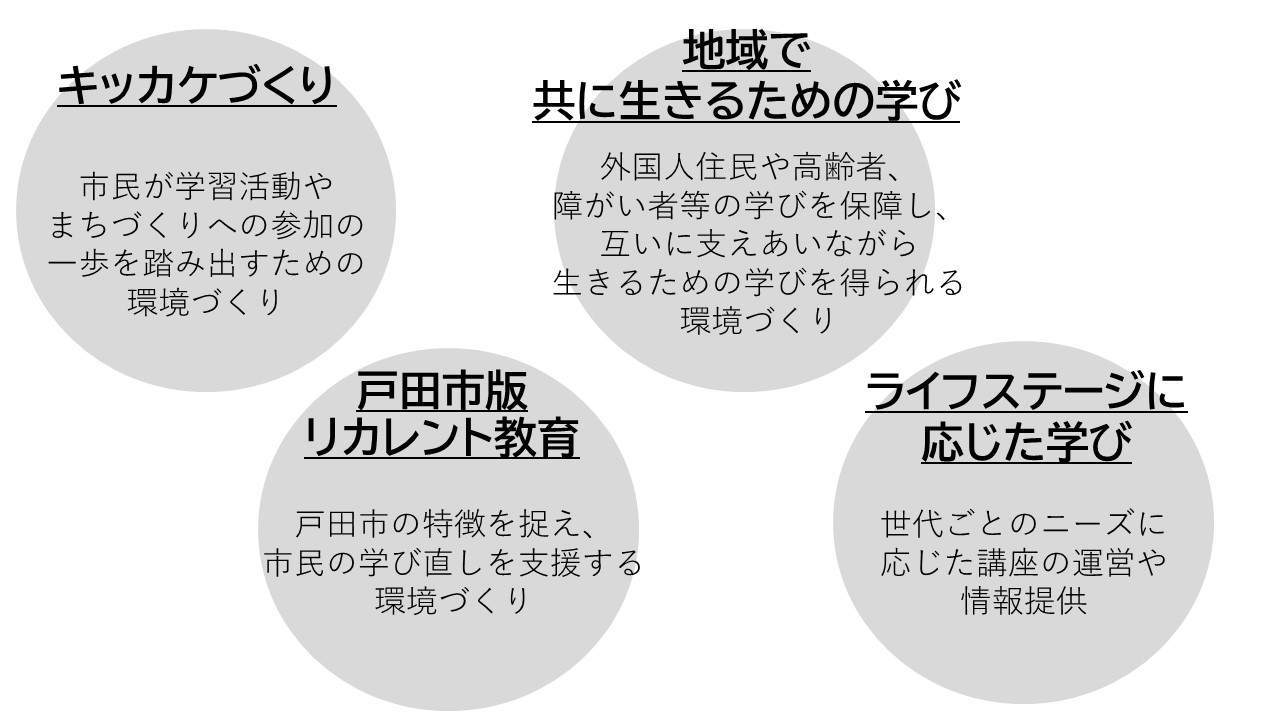 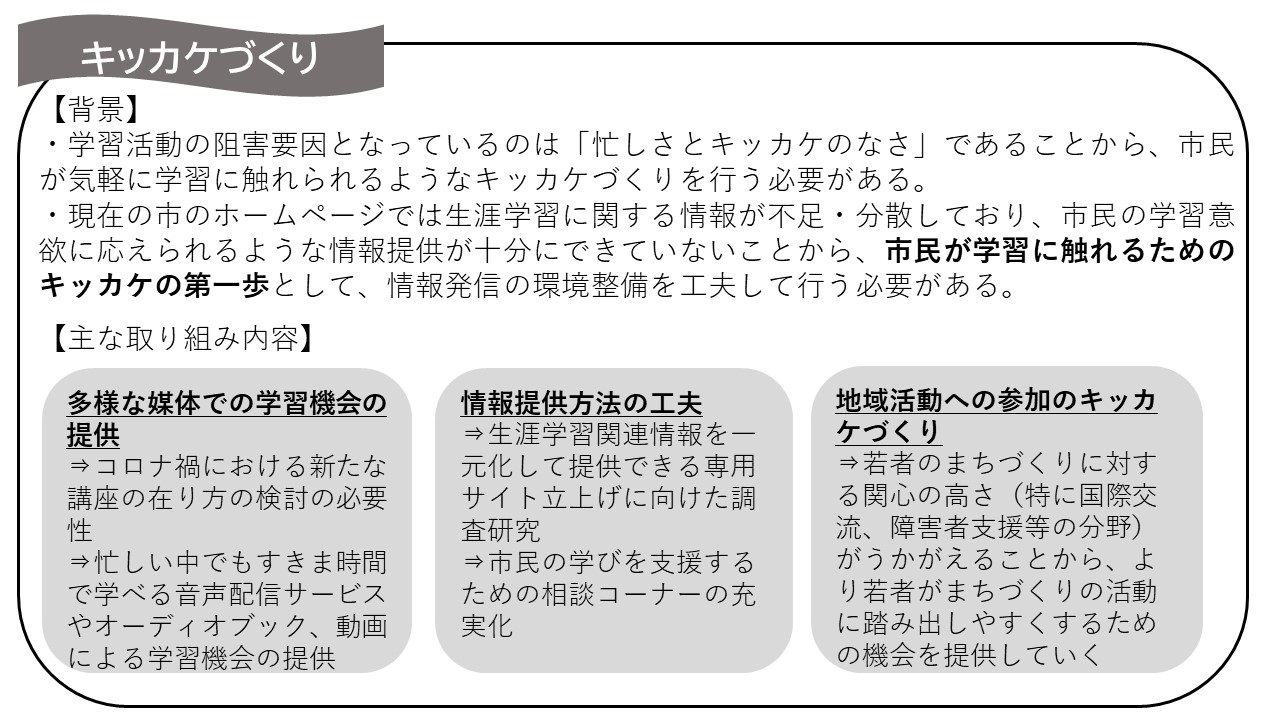 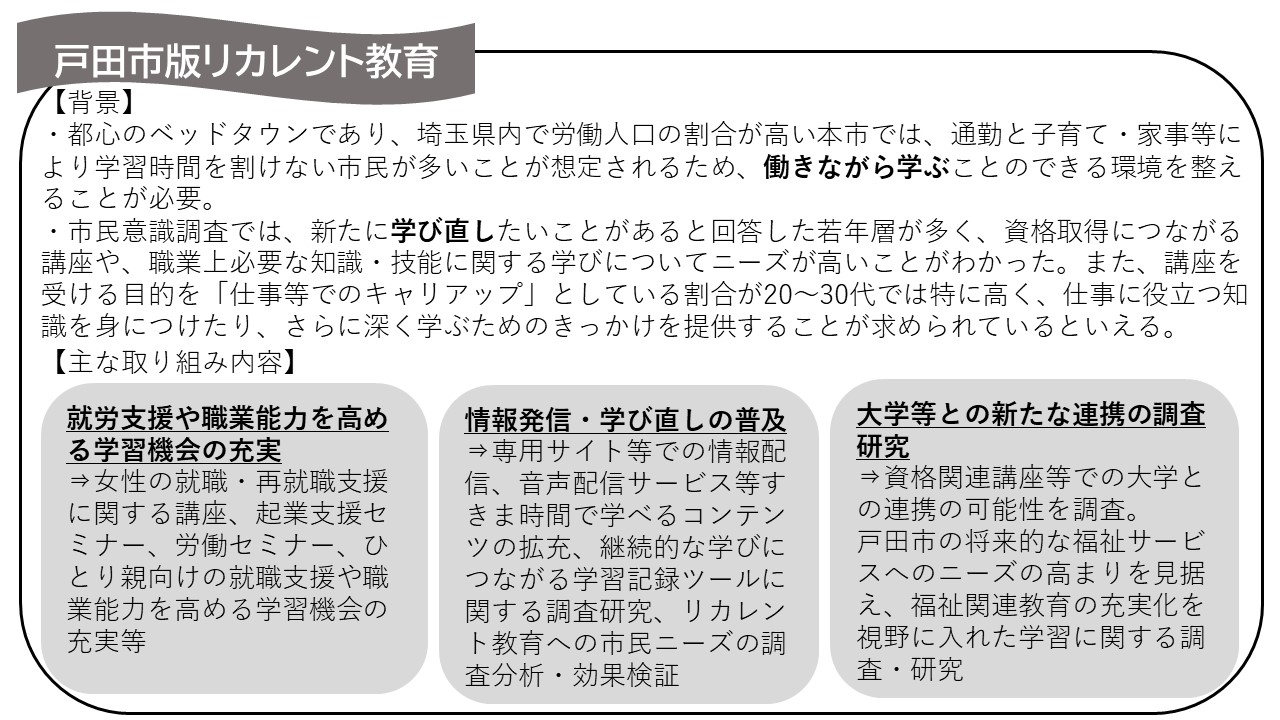 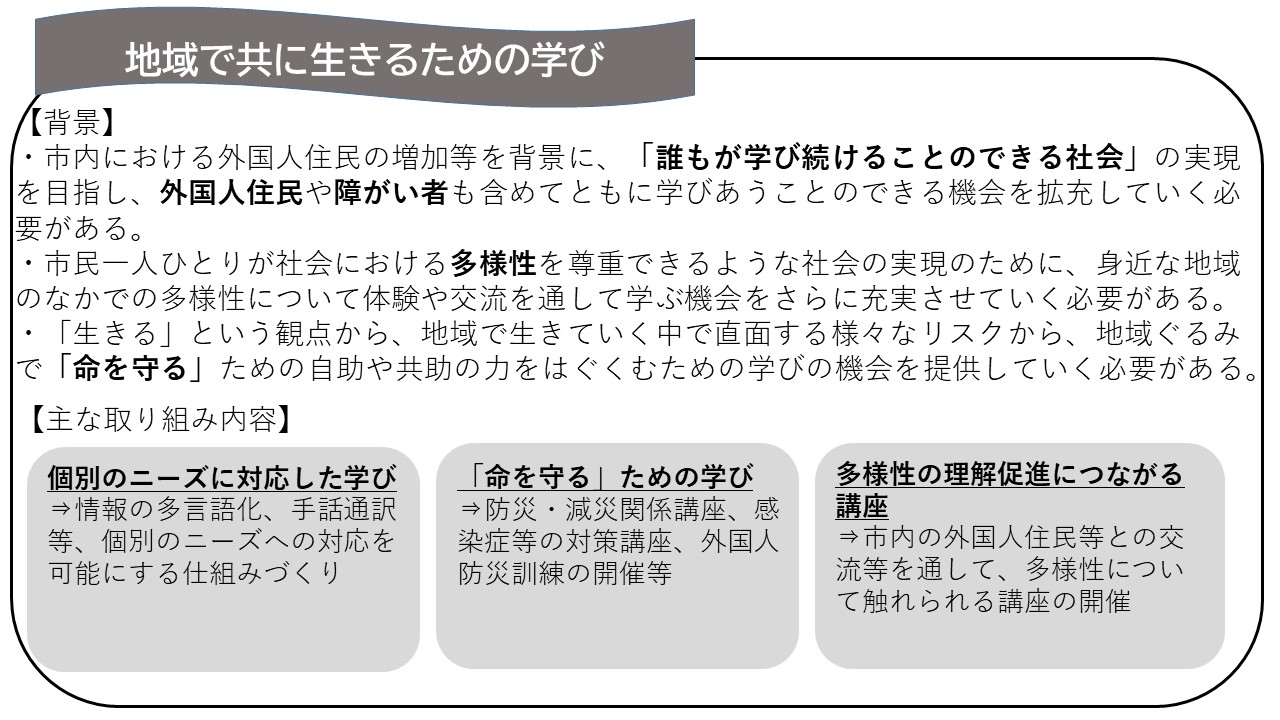 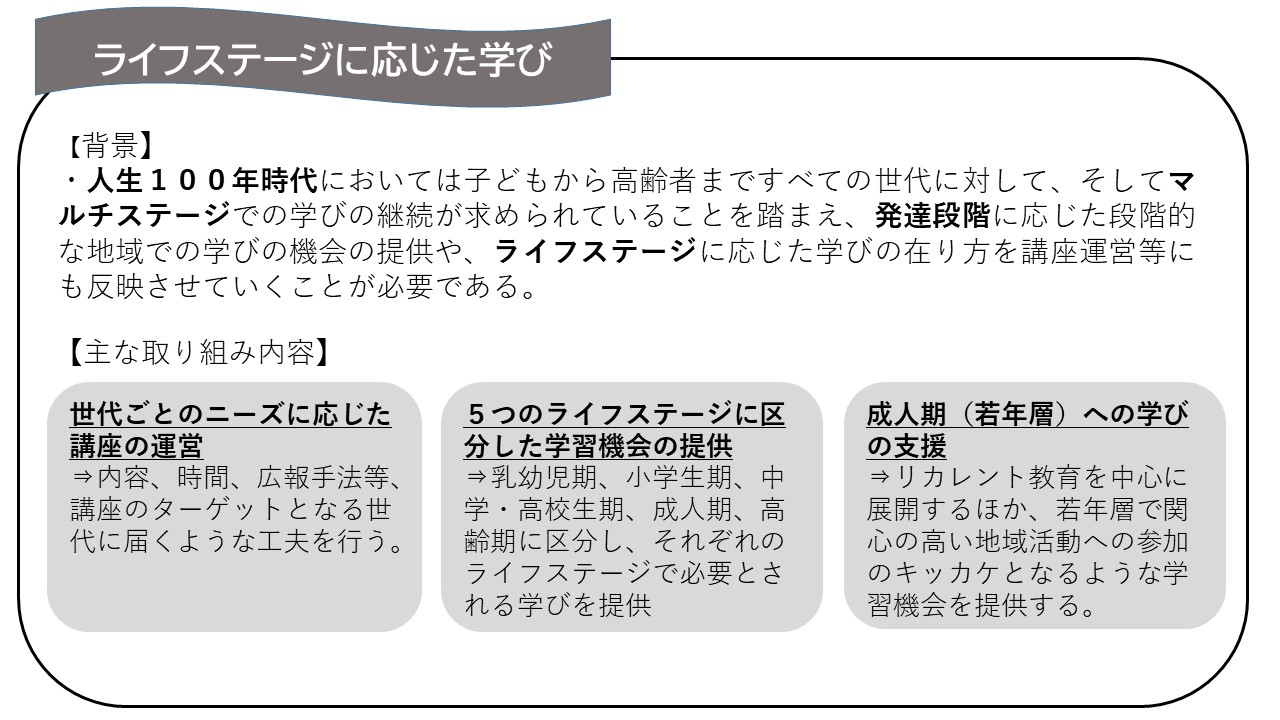 ３　計画の体系基 本 方 針施    策方         策新たな自分に出会う

～学びのキッカケづくり～学習活動のキッカケの提供ＩＣＴの活用新たな自分に出会う

～学びのキッカケづくり～学習活動のキッカケの提供キッカケとなる講座等の拡充新たな自分に出会う

～学びのキッカケづくり～情報提供・相談体制の強化多様な媒体を活用した情報提供体制の強化新たな自分に出会う

～学びのキッカケづくり～情報提供・相談体制の強化相談体制の強化人生100年時代を
豊かに生きる

～ライフステージや
   多様な市民ニーズに
    応じた学びの提供～ライフステージに応じた学びの充実乳幼児期における学びの充実人生100年時代を
豊かに生きる

～ライフステージや
   多様な市民ニーズに
    応じた学びの提供～ライフステージに応じた学びの充実小学生期における学びの充実人生100年時代を
豊かに生きる

～ライフステージや
   多様な市民ニーズに
    応じた学びの提供～ライフステージに応じた学びの充実中学・高校生期における学びの充実人生100年時代を
豊かに生きる

～ライフステージや
   多様な市民ニーズに
    応じた学びの提供～ライフステージに応じた学びの充実成人期における学びの充実人生100年時代を
豊かに生きる

～ライフステージや
   多様な市民ニーズに
    応じた学びの提供～ライフステージに応じた学びの充実高齢期における学びの充実人生100年時代を
豊かに生きる

～ライフステージや
   多様な市民ニーズに
    応じた学びの提供～ライフステージに応じた学びの充実リカレント教育（社会人の学び直し）の推進人生100年時代を
豊かに生きる

～ライフステージや
   多様な市民ニーズに
    応じた学びの提供～共生社会の学びの支援人権意識の高揚人生100年時代を
豊かに生きる

～ライフステージや
   多様な市民ニーズに
    応じた学びの提供～共生社会の学びの支援障がい者の学びの支援人生100年時代を
豊かに生きる

～ライフステージや
   多様な市民ニーズに
    応じた学びの提供～共生社会の学びの支援性別や国籍を問わない学びの支援人生100年時代を
豊かに生きる

～ライフステージや
   多様な市民ニーズに
    応じた学びの提供～現代的・社会的課題や市民ニーズに応じた学びの充実「命を守る」学びの推進人生100年時代を
豊かに生きる

～ライフステージや
   多様な市民ニーズに
    応じた学びの提供～現代的・社会的課題や市民ニーズに応じた学びの充実戸田市民大学の充実人生100年時代を
豊かに生きる

～ライフステージや
   多様な市民ニーズに
    応じた学びの提供～現代的・社会的課題や市民ニーズに応じた学びの充実環境教育の推進人生100年時代を
豊かに生きる

～ライフステージや
   多様な市民ニーズに
    応じた学びの提供～現代的・社会的課題や市民ニーズに応じた学びの充実健康寿命の延伸につながる学びの支援人生100年時代を
豊かに生きる

～ライフステージや
   多様な市民ニーズに
    応じた学びの提供～現代的・社会的課題や市民ニーズに応じた学びの充実消費者教育の推進人生100年時代を
豊かに生きる

～ライフステージや
   多様な市民ニーズに
    応じた学びの提供～現代的・社会的課題や市民ニーズに応じた学びの充実SDGｓの普及啓発人生100年時代を
豊かに生きる

～ライフステージや
   多様な市民ニーズに
    応じた学びの提供～気軽に活用できる施設を目指して図書・読書活動の推進人生100年時代を
豊かに生きる

～ライフステージや
   多様な市民ニーズに
    応じた学びの提供～気軽に活用できる施設を目指して郷土博物館活動の推進人生100年時代を
豊かに生きる

～ライフステージや
   多様な市民ニーズに
    応じた学びの提供～気軽に活用できる施設を目指して彩湖自然学習センター（みどりパル）活動の推進人生100年時代を
豊かに生きる

～ライフステージや
   多様な市民ニーズに
    応じた学びの提供～気軽に活用できる施設を目指して公民館等の活動の推進人生100年時代を
豊かに生きる

～ライフステージや
   多様な市民ニーズに
    応じた学びの提供～気軽に活用できる施設を目指して施設・設備の充実人生100年時代を
豊かに生きる

～ライフステージや
   多様な市民ニーズに
    応じた学びの提供～スポーツ・文化芸術活動の推進スポーツ・レクリエーション活動の推進人生100年時代を
豊かに生きる

～ライフステージや
   多様な市民ニーズに
    応じた学びの提供～スポーツ・文化芸術活動の推進文化芸術活動の推進まちを元気に

～学びの成果の活用と
   交流の仕組みづくり～子どもの「育ち」を支える学校・家庭・地域の力家庭教育の推進まちを元気に

～学びの成果の活用と
   交流の仕組みづくり～子どもの「育ち」を支える学校・家庭・地域の力学校との連携まちを元気に

～学びの成果の活用と
   交流の仕組みづくり～子どもの「育ち」を支える学校・家庭・地域の力地域との連携まちを元気に

～学びの成果の活用と
   交流の仕組みづくり～地域を元気にする学びの推進地域を知るまちを元気に

～学びの成果の活用と
   交流の仕組みづくり～地域を元気にする学びの推進地域で活躍する人材の養成と支援まちを元気に

～学びの成果の活用と
   交流の仕組みづくり～地域を元気にする学びの推進地域課題の解決に向けた学びの推進まちを元気に

～学びの成果の活用と
   交流の仕組みづくり～学習の成果共有と意欲向上学習成果の共有まちを元気に

～学びの成果の活用と
   交流の仕組みづくり～学習の成果共有と意欲向上学習意欲の向上まちを元気に

～学びの成果の活用と
   交流の仕組みづくり～協働体制の構築市民・大学・企業・関係機関等との連携強化まちを元気に

～学びの成果の活用と
   交流の仕組みづくり～協働体制の構築計画の推進体制